APLICA LO APRENDIDO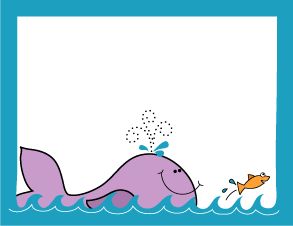           Redacta un discurso en el que se evidencien cada uno de sus componentes.